KLASA: 400-01/22-01/26URBROJ: 2140-27-1-22-4Stubičke Toplice,  14.12.2022.Na temelju članka 76. st. 4. Zakona o sportu (Nar. nov. br. 71/06, 150/08, 124/10, 124/11, 86/12, 94/13, 85/15, 19/16, 98/19, 47/20 i 77/20) i članka 46. st. 2. t. 3. Statuta Općine Stubičke Toplice (Službeni glasnik Krapinsko-zagorske županije br. 16/09, 9/13, 15/18 i 7/21), Općinski načelnik Općine Stubičke Toplice utvrđuje prijedlogDRUGE IZMJENE ODLUKE O  PROGRAMU JAVNIH POTREBA U SPORTU ZA 2022. GODINUI.Općina Stubičke Toplice drugom izmjenom, u proračunu za 2022. godinu osigurava financijska sredstva za program javnih potreba u sportu u iznosu od 254.780,00 kuna.II.Javne potrebe u sportu za koje se osiguravaju sredstva u proračunu Općine Stubičke Toplice su:poticanje i promicanje sporta,provođenje sportskih aktivnosti djece, mladeži i studenata,djelovanje sportskih udruga,sportska priprema, domaća i međunarodna natjecanja te opća i posebna zdravstvena zaštita sportaša,sportsko-rekreacijske aktivnosti građana,sportske aktivnosti osoba s teškoćama u razvoju i osoba s invaliditetom,izgradnja terena za bavljenje sportomIII.Program javnih potreba u sportu obuhvaća podupiranje rada i projekata udruga s područja Općine Stubičke Toplice, sukladno rezultatima natječaja, pokroviteljstvo sportskih manifestacija.Izvor sredstava za financiranje javnih potreba u sportu je proračun Općine – opći prihodi i primci. IV.Za javne potrebe u sportu osiguravaju se sredstva kako slijedi:V.Prijedlog druge izmjene Odluke o programu javnih potreba u sportu za 2022. godinu  upućuje se Općinskom vijeću na donošenje.Općinski načelnik Josip Beljak, dipl. ing. agr.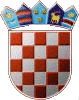 REPUBLIKA HRVATSKAKRAPINSKO-ZAGORSKA ŽUPANIJAOPĆINA STUBIČKE TOPLICENAČELNIKRedni brojNaziv aktivnostiOznaka stavke u proračunu1. izmjena plana za 2022. (kn)2. izmjena plana za 2022. (kn)1.Projekti i programi udruga u sportuA101401105.000,00105.000,002.Manifestacije u funkciji sportaA10140234.400,0034.400,003.Izgradnja Disc golf terenaK101402103.000,00115.380,00U K U P N O:U K U P N O:U K U P N O:242.400,00254.780,00